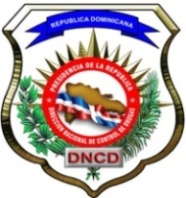 REPUBLICA DOMINICANADIRECCION NACIONAL DE CONTROL DE DROGASDIRECCION DE PLANES Y DESARROLLODNCD“Año del Desarrollo Agroforestal”INFORME DE EJECUCION  DE LOS PROYECTOS 2017PROYECTOPROYECTOCALENDARIO DE EJECUCION 1Centro de Documentación y DoctrinaEn proceso de planificación.2Centro de Control de Operaciones Conjuntas e Interdicciones, COCIEjecución planificada para el período de enero a febrero 2017.3Adquisición e Instalación de 2 BODYSCANNERS para los Aeropuertos de Santiago y Puerto PlataEjecución iniciada en el período de noviembre 2016 a enero 2017.4Readecuación de la Oficinas Administrativas y de Planificación Estratégica de URTTIEjecución  planificada para el período de enero a febrero 2017.5 División Especial de Tecnología de la Información y Comunicaciones (DETIC), DNCDEsta sección fue trasladada temporalmente, ya que su habilitación y construcción está pautada para enero del 2018 . 6Instalación Unidades Caninas - K9, en Elías Piña y JimaníEjecución  planificada para el período de abril a agosto 2017.7Readecuación de las instalaciones de la Dirección de Inteligencia OperativaEjecución  planificada para el período de marzo a mayo 2017.8Construcción y traslado de las instalaciones de la Inspectoría General DNCDEjecución  planificada para el período de abril a julio 2017.9Construcción de las nuevas instalaciones de la Dirección de Investigaciones DNCDEjecución  planificada para el período de febrero a mayo 2017.10Remodelación de la Recepción Edificio 1 Ejecución  planificada para el período de enero a marzo 2017.11Construcción de una nueva Cafetería Ejecución  planificada para el mes de marzo 2017,12Construcción de la Inspectoría de Los Alcarrizos y Las Caobas, División Oriental DNCDEjecución  planificada para el período de enero a marzo 2017.13Realización de la XXXIV Conferencia Internacional de la IDEC Planificación iniciada en septiembre 2016 y concluida en mayo 2017, con presupuesto otorgado por el Ministerio de la Presidencia (MINPRE). 14Reubicación de la Dirección Financiera y sus dependenciasEn proceso de planificación, pautado para iniciar en el 2018.15Ampliación y Readecuación de la Dirección de Recursos Humanos Ejecución  planificada para el período de octubre 2017 a Enero 2018.16Readecuación de las ubicaciones de la  División Central y Operaciones  En proceso de planificación, pautado para iniciar en el 2018.17Reubicación de las oficinas de la Dirección del CICCEjecución  planificada para el período de enero a febrero 2017.18Creación de la División de Inteligencia Estratégica (DINES)Ejecución planificada para el período de marzo a agosto 2017.19Creación de la División de ContrainteligenciaEjecución  planificada para el período de marzo a diciembre 2017.